Reflective Learning Conference: It’s a journey, not a destination!            Name:_________________________________        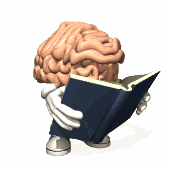    											          Class: English 11It’s that time of the year. The time when YOU must evaluate your learning in this class. This is your job and it is up to YOU to be reflective, fair and accurate. Who else can better evaluate your learning than the person who did the learning . . . YOU. Throughout the semester I have helped you along the way to develop and master skills sets. However, learning is a journey not a destination and will never fully be complete. You must acknowledge this in your evaluation and during your conference with me, identifying your strengths and weaknesses. Using your Assessment Track Sheet, Portfolio Evidence Log and previous Reports/Reflections your job is to fill out your Holistic Report Card for this semester. Once you have evaluated your learning and determined a fair and accurate grade for your skill set, you are to use this information to complete a Final Reflection Letter. In this letter, you must address your learning journey in this course (similar to your Introductory Reflection Letter, completed on day 1 of this course). In fact, you should consult that letter in order to reflect on your growth. During the Learning Conference with me, you will be expected to have all reports and documents organized in your Portfolio Binder and be prepared to discuss the questions outlined on the Final Reflection Letter handout. This is your chance to dazzle me with all the growing you have done and the competencies you have demonstrated. Your Portfolio Binder should include the following sections and items, in order:Final Reflection LetterIntroductory Reflection Letter Assessment Track Sheet Portfolio Evidence Log Formative AssessmentsHolistic Report Card Reports/ Self- reflectionsHolistic Report: Choose your best assignment in each category (Communicating, Comprehending, Connecting & Creating) to showcase your skills. Each assignment is required unless otherwise notedOverall Grade: Circle the appropriate overall achievement level in each line, based on your above evaluation.Use the grade range scale to find a fair overall assessment of your required achievement for English. For each aspect, put a check mark in the appropriate marks box and then decide what a fair mark will be.Using the list below how many summative missing assignments do you have?  _________ out of ____16______Summative Assignments:4 Poetry Quizzes2 Synthesis Essays1 Novel Study Test2 Group Projects1 Creative Project 2 Poetry Analysis 1 Artifact Presentation 1 Chapter Analysis/ Presentation From the 23 Curricular Competencies (Portfolio Evidence) how many are fully completed? ___________Looking at you’re the final mark you came up with, does it change when you take into account any missing assignments or incomplete curricular competencies?Taking ALL of the above into consideration: holistically, the grade of you portfolio assessment and number of competencies met-what should your final grade be? Circle ONE. 1     1.5     2     2.5      3     3.5    4    The following is to be filled out by the teacher. 		Teacher:___________________________________________				Student:___________________________________________Curricular Competency Evidence of AchievementEvidence of AchievementComprehend & Connect(Reading, Listening, Viewing)Students are expected to show competency with:Text featuresWriting GenresWriters Craft Writing StyleLiterature Annotations: Pick ONE: “Portrait of a Lady” or “Rose For Emily”. Holistically, your best literature annotation shows your skills are:  Not Yet Meeting Expectations  Approaching Expectations  Meeting Expectations  Exceeding Expectations  Comprehension & Connection MarkWhen I combine my comprehension assignments, my portfolio shows my skill level as:  Not Yet Meeting Expectations  Approaching Expectations  Meeting Expectations  Exceeding ExpectationsComprehend & Connect(Reading, Listening, Viewing)Students are expected to show competency with:Text featuresWriting GenresWriters Craft Writing StyleCatcher in The Rye:  Holistically, your novel study test shows your skills as:  Not Yet Meeting Expectations  Approaching Expectations  Meeting Expectations  Exceeding Expectations Comprehension & Connection MarkWhen I combine my comprehension assignments, my portfolio shows my skill level as:  Not Yet Meeting Expectations  Approaching Expectations  Meeting Expectations  Exceeding ExpectationsComprehend & Connect(Reading, Listening, Viewing)Students are expected to show competency with:Text featuresWriting GenresWriters Craft Writing StyleGroup Projects: Pick ONE: Mind Map OR Character Biography. Your best group project shows your skills as:  Not Yet Meeting Expectations  Approaching Expectations  Meeting Expectations  Exceeding Expectations Comprehension & Connection MarkWhen I combine my comprehension assignments, my portfolio shows my skill level as:  Not Yet Meeting Expectations  Approaching Expectations  Meeting Expectations  Exceeding ExpectationsComprehend & Connect(Reading, Listening, Viewing)Students are expected to show competency with:Text featuresWriting GenresWriters Craft Writing StylePoetry Quiz: Pick ONE: Quiz #1, Quiz #2, Quiz #3 or Quiz #4. Holistically your best Poetry Quiz shows yours skills as:  Not Yet Meeting Expectations  Approaching Expectations  Meeting Expectations  Exceeding Expectations Comprehension & Connection MarkWhen I combine my comprehension assignments, my portfolio shows my skill level as:  Not Yet Meeting Expectations  Approaching Expectations  Meeting Expectations  Exceeding ExpectationsReflection: Name one thing you are proud of with regard to your competency level of comprehending and connecting, provide one goal that you would like to set for next year.What I am proud of:My goal for next year is:Curricular Competency Evidence of AchievementEvidence of AchievementCreate & Communicate(Writing, Speaking, Representing)Students are expected to show competency with:Text Features Writers GenreWriters Craft Writing StyleParticipation/Discussion:  Holistically, your classroom discussion shows your skills are:  Not Yet Meeting Expectations  Approaching Expectations  Meeting Expectations  Exceeding ExpectationsCreate & Communicate MarkWhen I combine my creation and communication assignments, my portfolio shows my skill level as:  Not Yet Meeting Expectations  Approaching Expectations  Meeting Expectations  Exceeding ExpectationsCreate & Communicate(Writing, Speaking, Representing)Students are expected to show competency with:Text Features Writers GenreWriters Craft Writing StyleNarrative: Your Narrative Assignment shows your skills are:  Not Yet Meeting Expectations  Approaching Expectations  Meeting Expectations  Exceeding ExpectationsCreate & Communicate MarkWhen I combine my creation and communication assignments, my portfolio shows my skill level as:  Not Yet Meeting Expectations  Approaching Expectations  Meeting Expectations  Exceeding ExpectationsCreate & Communicate(Writing, Speaking, Representing)Students are expected to show competency with:Text Features Writers GenreWriters Craft Writing Style“Secret Path Project”: Holistically your project shows your skills are:  Not Yet Meeting Expectations  Approaching Expectations  Meeting Expectations  Exceeding ExpectationsCreate & Communicate MarkWhen I combine my creation and communication assignments, my portfolio shows my skill level as:  Not Yet Meeting Expectations  Approaching Expectations  Meeting Expectations  Exceeding ExpectationsCreate & Communicate(Writing, Speaking, Representing)Students are expected to show competency with:Text Features Writers GenreWriters Craft Writing StyleSynthesis Essay: Pick ONE: Synthesis #1 or Synthesis #2. Holistically your synthesis shows your skills are:  Not Yet Meeting Expectations  Approaching Expectations  Meeting Expectations  Exceeding ExpectationsCreate & Communicate MarkWhen I combine my creation and communication assignments, my portfolio shows my skill level as:  Not Yet Meeting Expectations  Approaching Expectations  Meeting Expectations  Exceeding ExpectationsCreate & Communicate(Writing, Speaking, Representing)Students are expected to show competency with:Text Features Writers GenreWriters Craft Writing StylePoetry Analysis: Pick ONE: Poetry Analysis #1 or  Poetry Analysis #2. Holistically your poetry analysis shows your skills are:  Not Yet Meeting Expectations  Approaching Expectations  Meeting Expectations  Exceeding ExpectationsCreate & Communicate MarkWhen I combine my creation and communication assignments, my portfolio shows my skill level as:  Not Yet Meeting Expectations  Approaching Expectations  Meeting Expectations  Exceeding ExpectationsCreate & Communicate(Writing, Speaking, Representing)Students are expected to show competency with:Text Features Writers GenreWriters Craft Writing StylePresentation: Pick ONE: Artifact or Chapter Presentation. Holistically your presentation shows your skills are:  Not Yet Meeting Expectations  Approaching Expectations  Meeting Expectations  Exceeding ExpectationsCreate & Communicate MarkWhen I combine my creation and communication assignments, my portfolio shows my skill level as:  Not Yet Meeting Expectations  Approaching Expectations  Meeting Expectations  Exceeding ExpectationsCreate & Communicate(Writing, Speaking, Representing)Students are expected to show competency with:Text Features Writers GenreWriters Craft Writing StyleStand Alone: Pick ONE: Pleasantville or Chapter Analysis. Holistically your Stand Alone shows your skills are:  Not Yet Meeting Expectations  Approaching Expectations  Meeting Expectations  Exceeding ExpectationsCreate & Communicate MarkWhen I combine my creation and communication assignments, my portfolio shows my skill level as:  Not Yet Meeting Expectations  Approaching Expectations  Meeting Expectations  Exceeding ExpectationsReflection: Name one thing you are proud of with regard to your competency level of creating and communicating and provide one goal that you would like to set for next year.What I am proud of:My goal for next year is:Comprehend & Connect:1     1.5     2     2.5      3     3.5    4    Create & Communicate: 1     1.5     2     2.5      3     3.5    4    11.522.533.54Overall: Using the grade range, my combined skill level for all aspects is:I     1.5     2     2.5      3     3.5    4    Overall: Looking back at my contributions to the classroom environment and my work habit, my combined efforts are: Good                         Satisfactory                 Needs Improvement